ПОСТАНОВЛЕНИЕот 26 августа 2020 года № 190ст. Гиагинская«О внесении изменений в постановление главы МО «Гиагинский район» от 25 февраля 2020 года № 48 «Об утверждении муниципальной программы МО «Гиагинский район» «Развитие информатизации»В соответствии со статьей 179 Бюджетного кодекса Российской Федерации, постановлением главы муниципального образования «Гиагинский район»  от 27.08.2013 года № 103 «О порядке разработки, реализации и оценки эффективности муниципальных программ муниципального образования «Гиагинский район», их формировании, реализации, проведения оценки эффективности и ее критериях»,постановляю : 1. Внести в постановление главы МО «Гиагинский район» от 25 февраля 2020 года № 48 «Об утверждении муниципальной программы МО «Гиагинский район» «Развитие информатизации», изложив приложение к постановлению в новой редакции (прилагается).2.  Настоящее постановление опубликовать в «Информационном бюллетене МО «Гиагинский район» на сетевом источнике публикации МУП «Редакция газеты «Красное знамя», а также разместить на официальном сайте администрации МО «Гиагинский район».3. Контроль за исполнением настоящего постановления возложить на управляющую делами администрации МО «Гиагинский район».Глава МО «Гиагинский район»                                                       А.В. Бутусов 1. Паспорт муниципальной программы 
МО «Гиагинский район» «Развитие информатизации» 
2. Содержание проблемы и обоснование необходимости ее решения программным методом.Современное общество характеризуется высоким уровнем развития информационных и телекоммуникационных технологий и их интенсивным использованием гражданами, бизнесом и органами власти.Переход на новый уровень управления муниципальным образованием, способный обеспечить его эффективное развитие, возможен в современных условиях только при применении информационно-коммуникационных технологий.Одним из основных направлений реализации государственной политики в сфере информатизации является создание в регионе комплекса государственных и муниципальных информационных систем, обеспечивающих поддержку деятельности органов государственной власти и органов местного самоуправления, а также предоставления государственных и муниципальных услуг в электронном виде.В настоящее время в Республике Адыгея создана система межведомственного электронного взаимодействия (СМЭВ) для передачи и получения запросов информации в Государственные информационные системы при оказании государственных и муниципальных услуг. В муниципальном образовании «Гиагинский район» установлено 10 рабочих мест с доступом к системе СМЭВ.  В современных условиях, когда зависимость управленческих процессов от информационных технологий становится критической, жизненно важно обеспечивать надежную и производительную работу используемой вычислительной техники и информационных систем, иметь развитую и отказоустойчивую телекоммуникационную инфраструктуру, обеспечивать безопасность информации.Преодоление существующих проблем требует комплексного и последовательного подхода, который предполагает использование программно-целевых методов, обеспечивающих проведение скоординированных организационно-технологических мероприятий и согласованных действий в рамках единой политики.3. Основные цели и задачи муниципальной программы.Настоящая программа разработана в соответствии с Федеральными законами от 06.10.2003 г. N 131-ФЗ «Об общих принципах организации местного самоуправления в Российской Федерации», от 27.07.2010 г. N 210-ФЗ «Об организации предоставления государственных и муниципальных услуг», от 27 июля 2006 г. N 149-ФЗ «Об информации, информационных технологиях и о защите информации», от 27.07.2006 № 152-ФЗ «О персональных данных».Основные приоритеты государственной политики в сфере информатизации изложены в «Стратегии развития информационного общества в Российской Федерации» утвержденной Президентом РФ 7 февраля 2008 г. N Пр-212, в «Государственной программе Российской Федерации «Информационное общество (2011-2020 годы)» утвержденной распоряжением Правительства РФ от 15.05.2014 г. N 313, а так же в Указе Президента Российской Федерации от 7 мая 2012 года N 601 «Об основных направлениях совершенствования системы государственного управления».Одним из основных направлений реализации государственной политики в сфере информатизации является создание в регионе комплекса государственных и муниципальных информационных систем, обеспечивающих поддержку деятельности органов государственной власти субъектов и органов местного самоуправления, а также предоставления государственных и муниципальных услуг в электронном виде.Цель Программы:- Повышение эффективности деятельности органов местного самоуправления, взаимодействия гражданского общества и бизнеса с органами местного самоуправления, качества и оперативности предоставления муниципальных услуг.Для достижения целей Программы необходимо решить следующие задачи:- формирование современной информационной и телекоммуникационной инфраструктуры и обеспечение ее надежного функционирования;- обеспечение бесперебойной работы локально – вычислительной сети и интернета.4.Сроки реализации программы.Основные мероприятия программы будут реализовываться в один этап за период в   2020-2024 гг. 5. Объем финансирования программы.Реализация программных мероприятий осуществляется за счет средств бюджета МО «Гиагинский район». Общий объем бюджетных ассигнований программы за весь период реализации составляет 4300 тыс. рублей. Объем финансирования по годам представлен в таблице 1.Таблица 1 Объемы бюджетных ассигнований программы в разрезе мероприятий на 20202024 годы представлен в таблице 2.Таблица 26. Целевые показатели муниципальной программыЦелевые показатели муниципальной программы представлены в таблице 3, расчет целевого показателя муниципальной программы представлен в таблице 4.Таблица 3Таблица 47. Система организации контроля за исполнением муниципальной программы.Контроль за ходом реализации муниципальной программы осуществляется в соответствии с разделом 4 порядка разработки, реализации и оценки эффективности муниципальных программ МО «Гиагинский район». Руководитель отдела по общим и кадровым вопросам               Н.В. РуденкоРЕСПУБЛИКА АДЫГЕЯАдминистрация муниципального образования «Гиагинский район»           АДЫГЭ РЕСПУБЛИКЭМКIЭ                              Муниципальнэ образованиеу    «Джэджэ районым»  иадминистрациеПриложение к постановлению главыМО «Гиагинский район»От «26»__08__ 2020г. №190__Ответственный исполнитель программыОтдел информационных технологий администрации МО «Гиагинский район»Участники программыОтдел информационных технологий администрации МО «Гиагинский район», управление образования администрации МО «Гиагинский район», МКУ ЦБ при управлении образования, МКУО «Районный методический кабинет, управление культуры администрации МО «Гиагинский район», МКУ ЦБ при управлении культуры, отдел финансово - хозяйственной деятельности администрации МО «Гиагинский район»Цель программыПовышение эффективности деятельности органов местного самоуправления, взаимодействия гражданского общества и бизнеса с органами местного самоуправления, качества и оперативности предоставления муниципальных услугЗадачи программыФормирование современной информационной и телекоммуникационной инфраструктуры и обеспечение ее надежного функционированияЭтапы и сроки реализации программы2020-2024 годы Объемы бюджетных ассигнований программыОбъем финансирования Программы составляет 4300,0 тыс. руб.Из них:в 2020 году – 1150,0 тыс. руб.в 2021 году – 800,0 тыс. руб.в 2022 году – 800,0 тыс. руб.в 2023 году – 750,0 тыс. руб.в 2024 году – 800,0 тыс. руб.Ожидаемые результаты реализации программы- повышение качества и оперативности предоставления муниципальных услуг;- обеспечение для организаций и граждан доступа к муниципальным информационным ресурсам и сервисам в электронном виде;- повышение эффективности деятельности органов местного самоуправления;- доля граждан, использующих механизм получения государственных и муниципальных услуг в электронной форме;- доля электронного документооборота органов местного самоуправления ст. Гиагинской в общем объёме документооборота органов местного самоуправления;- обеспеченность персональными компьютерами;- создание муниципальных информационных ресурсов и электронных сервисов для администрации Гиагинского района;- обеспечение бесперебойной работы локально – вычислительной сети и интернета.Источники финансированияОбъем финансирования всего, тыс. руб.В том числе по годамВ том числе по годамВ том числе по годамВ том числе по годамВ том числе по годамИсточники финансированияОбъем финансирования всего, тыс. руб.2020 год2021 год2022 год2023 год2024 годБюджет МО «Гиагинский район»43001150800800750800№п/п№п/пУчастники программыИсточник финансированияОценочная стоимость мероприятий (тыс. руб)Оценочная стоимость мероприятий (тыс. руб)Оценочная стоимость мероприятий (тыс. руб)Оценочная стоимость мероприятий (тыс. руб)Оценочная стоимость мероприятий (тыс. руб)Оценочная стоимость мероприятий (тыс. руб)№п/п№п/пУчастники программыИсточник финансированияВсегоВ том числе по годамВ том числе по годамВ том числе по годамВ том числе по годамВ том числе по годам№п/п№п/пУчастники программыИсточник финансированияВсего20202021202220232024Задача: Формирование современной информационной и телекоммуникационной инфраструктуры и обеспечение ее надежного функционированияЗадача: Формирование современной информационной и телекоммуникационной инфраструктуры и обеспечение ее надежного функционированияЗадача: Формирование современной информационной и телекоммуникационной инфраструктуры и обеспечение ее надежного функционированияЗадача: Формирование современной информационной и телекоммуникационной инфраструктуры и обеспечение ее надежного функционированияЗадача: Формирование современной информационной и телекоммуникационной инфраструктуры и обеспечение ее надежного функционированияЗадача: Формирование современной информационной и телекоммуникационной инфраструктуры и обеспечение ее надежного функционированияЗадача: Формирование современной информационной и телекоммуникационной инфраструктуры и обеспечение ее надежного функционированияЗадача: Формирование современной информационной и телекоммуникационной инфраструктуры и обеспечение ее надежного функционированияЗадача: Формирование современной информационной и телекоммуникационной инфраструктуры и обеспечение ее надежного функционированияЗадача: Формирование современной информационной и телекоммуникационной инфраструктуры и обеспечение ее надежного функционирования11Мероприятие 1. Замена устаревшей компьютерной техники и оргтехникиМероприятие 1. Замена устаревшей компьютерной техники и оргтехникиМероприятие 1. Замена устаревшей компьютерной техники и оргтехникиМероприятие 1. Замена устаревшей компьютерной техники и оргтехникиМероприятие 1. Замена устаревшей компьютерной техники и оргтехникиМероприятие 1. Замена устаревшей компьютерной техники и оргтехникиМероприятие 1. Замена устаревшей компьютерной техники и оргтехникиМероприятие 1. Замена устаревшей компьютерной техники и оргтехникиАдминистрация МО «Гиагинский район»Бюджет МО «Гиагинский район»31501150500500500500ВСЕГО по мероприятиюБюджет МО «Гиагинский район»31501150500500500500Мероприятие 2. Приобретение необходимого программного обеспеченияМероприятие 2. Приобретение необходимого программного обеспеченияМероприятие 2. Приобретение необходимого программного обеспеченияМероприятие 2. Приобретение необходимого программного обеспеченияМероприятие 2. Приобретение необходимого программного обеспеченияМероприятие 2. Приобретение необходимого программного обеспеченияМероприятие 2. Приобретение необходимого программного обеспеченияМероприятие 2. Приобретение необходимого программного обеспеченияМероприятие 2. Приобретение необходимого программного обеспеченияМероприятие 2. Приобретение необходимого программного обеспеченияАдминистрация муниципального образования «Гиагинский район»Бюджет МО «Гиагинский район»11500300300250300ВСЕГО по мероприятиюБюджет МО «Гиагинский район»11150300300250300ИТОГО по программеИТОГО по программеБюджет МО «Гиагинский район»43001150800800750800№ п/пНаименование целевых показателейИсточник получения информацииЕд.изм.Значения показателей эффективностиЗначения показателей эффективностиЗначения показателей эффективностиЗначения показателей эффективностиЗначения показателей эффективности№ п/пНаименование целевых показателейИсточник получения информацииЕд.изм.202020212022202320241Количество рабочих мест с доступ СМЭВОтчет отдела информатизацииШт.345662Доля подключённых пользователей к ЛВСОтчет отдела информатизации%758085901003Количество посетителей сайтаОтчет отдела информатизацииТыс. посит. В год6791011№ п/пНаименование целевых показателейИсточник получения информацииФормула расчета целевых показателей№ п/пНаименование целевых показателейИсточник получения информацииФормула расчета целевых показателей1Количество рабочих мест с доступ СМЭВОтчет отдела информатизацииДанный показатель не требует вычисления2Доля подключённых пользователей к ЛВСОтчет отдела информатизацииД= Па/Пп х 100, где Д – доля пользователей подключенных к ЛВС, %; Пп – количество пользователей подключенных к ЛВС, шт.;  Па – количество пользователей Администрации, шт.3Количество посетителей сайтаОтчет отдела информатизацииДанный показатель не требует вычисления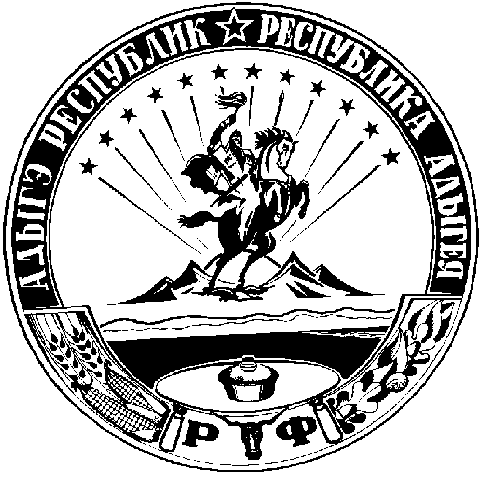 